В зоопаркеУченики нашего класса   ходили в зоопарк. Они видели много зверей. На солнце грелись львица с маленьким львёнком. Заяц и зайчиха грызли капусту. Волчица с волчатами спали. Медленно ползала черепаха с большим панцирем. Девочкам очень понравилась лисица.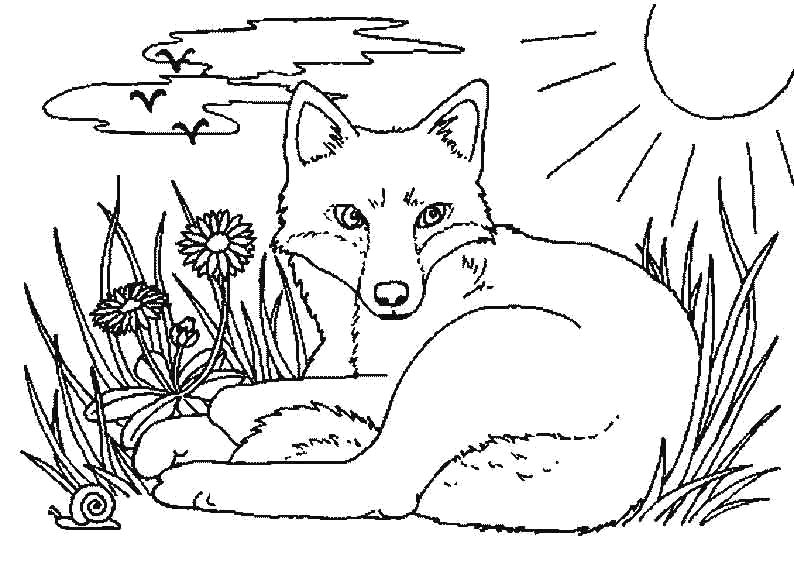 